ЗАХИРАЛПОСТАНОВЛЕНИЕ от «26»января 2021 года                                                                             №04_«Об утверждении административного регламента по предоставлению муниципальной  услуги по даче письменных разъяснений налогоплательщикам по вопросам применения муниципальных нормативных правовых актов о местных налогах и сборах» В соответствии с Налоговым кодексом Российской Федерации, Федеральным Законом от 27.07.2010 г. №210-ФЗ «Об организации предоставления государственных и муниципальных услуг» администрация муниципального образования сельского поселения «Курумкан»П О С Т А Н О В Л Я Е Т :1. Утвердить административный регламент предоставления муниципальной услуги «Об утверждении административного регламента по предоставлению муниципальной  услуги по даче письменных разъяснений налогоплательщикам по вопросам применения муниципальных нормативных правовых актов о местных налогах и сборах» (приложение).3. Настоящее постановление вступает в силу со дня его официального опубликования.4. Контроль за исполнением данного постановления оставляю за собой.Глава МО СП «Курумкан»                                                          Ж.В. ГатаповИсп.41-4-10БУРЯАД РЕСПУБЛИКЫНХУРАМХААНАЙ АЙМАГАЙ«КУРУМКАН» ГЭЖЭ МУНИЦИПАЛЬНАЗАХИРГААН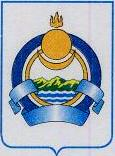 АДМИНИСТРАЦИЯМУНИЦИПАЛЬНОГО ОБРАЗОВАНИЯСЕЛЬСКОЕ ПОСЕЛЕНИЕ«КУРУМКАН»